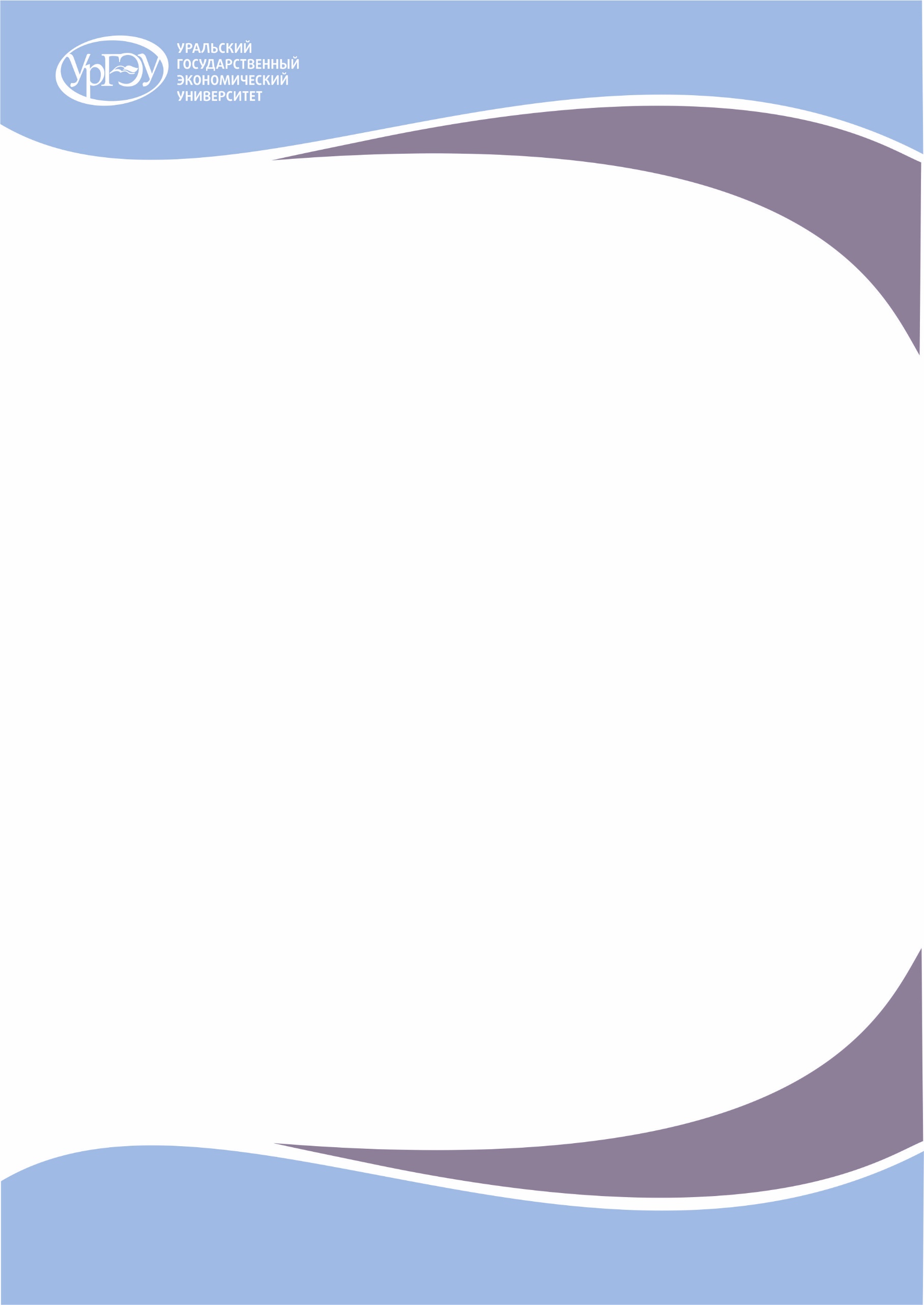 Министерство науки и высшего образования Российской ФедерацииУральский государственный экономический университетИнститут торговли, пищевых технологий и сервиса УрГЭУКафедра иностранных языков УрГЭУМеждународная научно-практическая студенческая конференция на английском языке«Актуальные вопросы, достижения и инновации в профессиональной сфере»ИНФОРМАЦИОННОЕ ПИСЬМОг. Екатеринбург 22 ноября .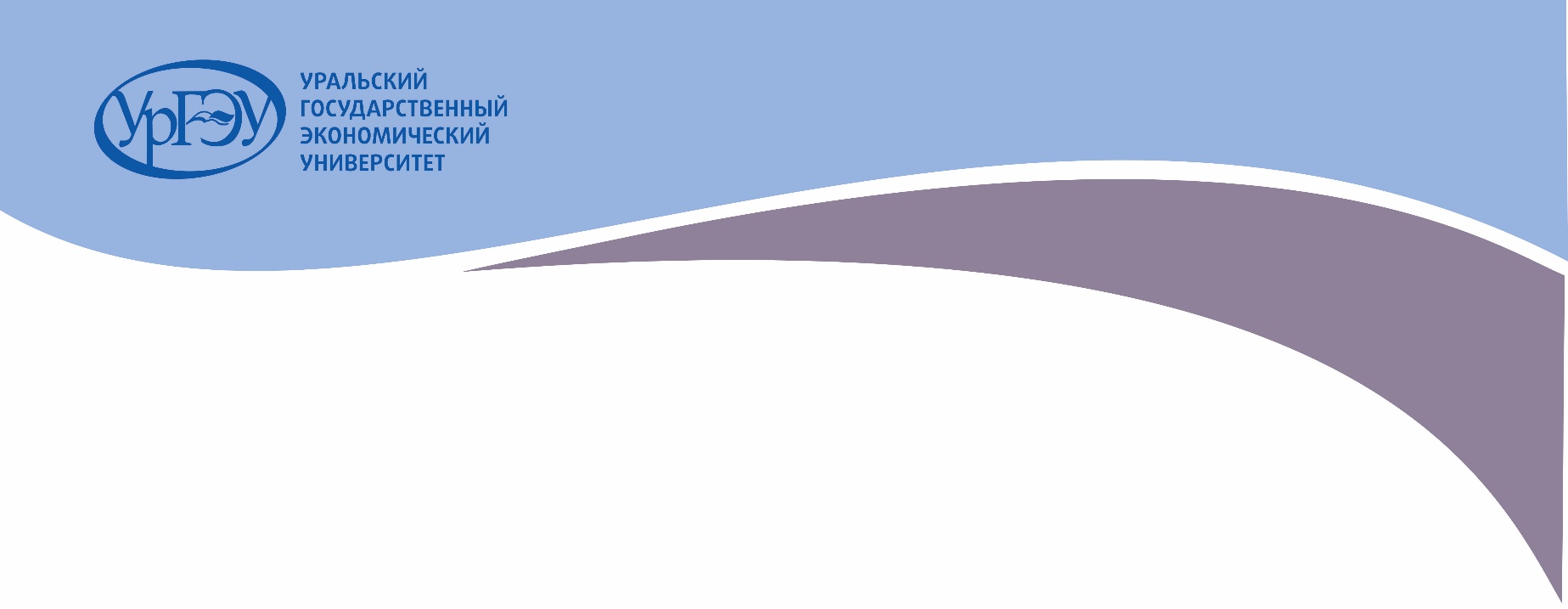 Уважаемые коллеги!	Институт торговли, пищевых технологий и сервиса и кафедра иностранных языков Уральского государственного экономического университета объявляет о проведении Международной научно-практической студенческой конференции «Актуальные вопросы, достижения и инновации в профессиональной сфере».	Конференция состоится 22 ноября 2018года.	Участники конференции: студенты.Языки конференции: английский, русский (для иностранных участников).Формат участия: очное с докладом, видеодоклад (для иногородних участников). 	По результатам работы рецензионной комиссии тезисы лучших докладов будут предложены к публикации в научном журнале «e-FORUM» (http://eforum-journal.ru/ru/)	Цель конференции – обсуждение актуальных вопросов, связанных с современными тенденциями развития и достижений в профессиональной сфере на английском и русском языке.	Формат конференции – работа секций по направлениям.Тематические направления работы научно-практической студенческой конференции:Экономика. Менеджмент.СервисСоциальные науки. Юриспруденция.Технические науки. Медицина.Предоставление материаловДля участия в конференции необходимо до 15 ноября . прислать по электронной почте konfinlingua@mail.ru1) заявку на участие;2)тезисы доклада на английском языке (на русском языке для иностранных участников), оформленные в соответствии с указанными ниже требованиями.3)видео доклад, оформленный в соответствии с указанными требованиями. Имена файлов, содержащих заявку и тезисы доклада должны совпадать с фамилией первого автора. Например, Иванов_заявка, Иванов_тезисы, Иванов_видеодоклад. Основные требования к оформлению тезисов докладаФайл в формате *.doc или *.rtf, шрифт Times New Roman,кегль 14, межстрочный интервал 1,5. Все поля . Текст выравнивается по ширине без расстановки переносов. Все диаграммы и таблицы должны быть вставлены в текст. Абзацный отступ – 1,25. Допускается не более 2 диаграмм (рисунков) и таблиц, которые должны быть вставлены в текст. Ориентация листа – книжная. Библиографический список оформляется в соответствии с ГОСТ 7.05–2008. На все приведенные источники даются ссылки по тексту в квадратных скобках с указанием номера источника в библиографическом списке и страницы, например, [5, с. 22]. Ссылки на электронные ресурсы, интернет-источники указываются в ссылках в подстрочнике.ОБЪЕМ ТЕЗИСОВ НЕ БОЛЕЕ 3 СТРАНИЦ ФОРМАТА А4Инициалы и фамилия автора(ов) должны быть напечатаны в правом верхнем углу. Через один интервал указываются полное название вуза (организации) и город. Ниже, посередине строки указывается название, далее располагается аннотация (не менее 2 предложений), ключевые слова (3-5 слов), текст тезисов доклада (статьи), библиографический список. В конце статьи (тезисов доклада) в нижнем правом углу должны быть указаны инициалы и фамилия научного руководителя.Образец оформления тезисов Автор(ы) И. О. ФамилияВуз (полное название),Город[отступ]НАЗВАНИЕ[отступ]Аннотация.Ключевые слова:Текст тезисовШрифт: кегль 14, межстрочный интервал – 1,5.Научный руководительБиблиографический списокТребования к видео докладуОт одного автора принимается не более одного видео материала. Видеозаписи докладов должны быть выполнены  в формате avi, mkv или mp4 (размером не более 300 Мб). Видеозапись необходимо выкладывать на файлообменник своей почты (https://cloud.mail.ru/ для почты на mail.ru, https://disk.yandex.ru/ для почты на yandex.ru, http://drive.google.com для Google).       Заявки на участие в конференции и тезисы принимаются  до 15 ноября .	От одного автора принимается не более одной заявки. Материалы, не соответствующие вышеуказанным требованиям, высланные позднее указанной даты, не рассматриваются и обратно не высылаются.Условия участия в конференции	Форма участия в конференции – очная.	Оргкомитет не обеспечивает размещение иногородних участников и не может взять на себя расходы по оплате проезда и проживания.	ОРГАНИЗАЦИОННЫЙ ВЗНОС НЕ ПРЕДУСМОТРЕН.ОргкомитетКонтактное лицо: Николаева Наталья Александровна, старший преподаватель кафедры иностранных языков УрГЭУ, e-mail: konfinlingua@mail.ru, тел. 8-912-289-12-85	Координаторы: Зонова Марина Васильевна, старший преподаватель кафедры иностранных языков УрГЭУ, e-mail: konfinlingua@mail.ru, тел.8-902-879-13-98                                       Соснина Наталья Георгиевна, старший преподаватель кафедры иностранных языков УрГЭУ, e-mail: konfinlingua@mail.ru, тел. 8-904-17-82-032	Адрес: 620144, Россия, г. Екатеринбург, ул.8 Марта, 62, УрГЭУ, Кафедра иностранных языков, а.519.	Информация также размещена на сайте «Наука УрГЭУ» (science.usue.ru) в разделе «Научные мероприятия» и на сайте кафедры иностранных языков (http://inlingua.usue.ru/)Заявка на участие в Международной научно-практической студенческой конференции на английском языке«Актуальные вопросы, достижения и инновации в профессиональной сфере»*Все поля обязательны для заполненияПеред отправкой материалов, пожалуйста, проверьте правильность заполнения заявки.ФИО участника (полностью)Дата рожденияНаименование направления подготовкиНазвание докладаУчебное заведениеКурсАдрес (с указанием индекса)Контактный телефонe-mailФИО руководителяУченое звание, должностьМесто работыКонтактный телефонe-mail